Machine Translated by Google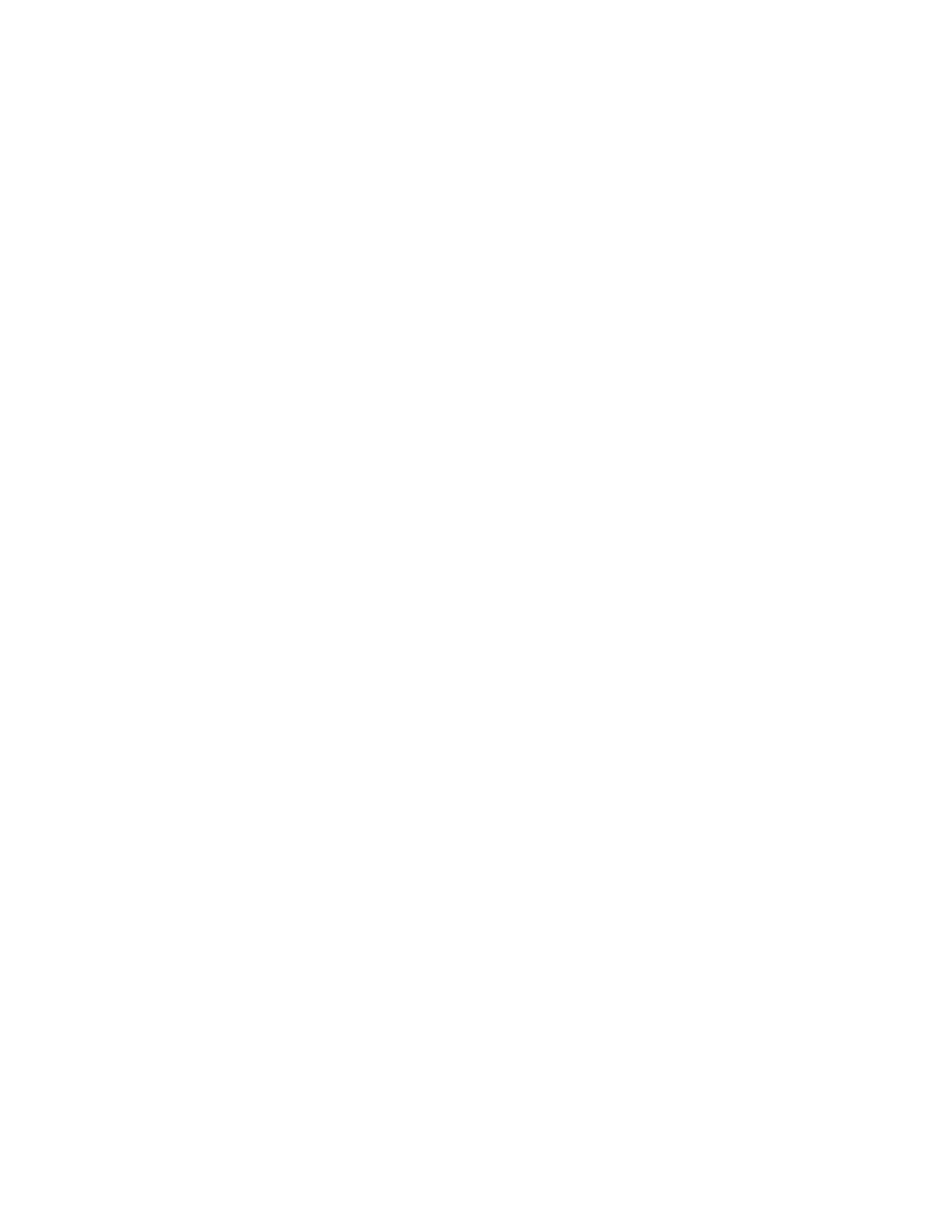 1Dr. Ted Hildebrandt, História do AT, Lit. e Teologia, Aula 8© 2020, Dr.Este é o Dr. Ted Hildebrandt na oitava palestra de sua História do Antigo Testamento, Literaturae aula de Teologia. Esta palestra começará com os filhos de Deus e as filhas dehomens em Gênesis capítulo 6 e prossiga para Abraão, amigo de Deus, a geografia deMesopotâmia, bem como três cortes na vida de Abraão e seus três supostos “filhos”.Visualização do questionário [0:00-2:00]Tudo bem turma, vamos começar. Temos muito o que abordar hoje. eu tenho que pegaralguns slides da outra aula. Para esta semana vocês estão trabalhando em quê?Levítico, selecione capítulos de Levítico. Existem dois artigos - um que você estáresponsável apenas pela leitura, o outro você é responsável pelo conteúdo das leis dietéticas. EUacho que também há algumas leituras em Nosso Pai Abraão e depois algumasversos para memorizar. Então eu acho que é basicamente isso. Sim, haverá uma pergunta de conteúdo emo Pai Nosso Abraão , bem como o artigo. Acho que isso é tudo que temos lá.Tudo bem, vamos começar com uma palavra de oração e depois pularemos para Gênesis 6passagem e tente passar por isso novamente.Pai, nós te agradecemos por este dia. Agradecemos pelo privilégio que temos nestelugar de ser capaz de examinar sua palavra, de explorar ideias que outros pensaram epensar sobre sua grandeza e bondade e sua grande misericórdia que tem sidoexpressa à humanidade, bem como os grandes momentos de ira que se abateram sobre nós. EUore para que você nos ajude a aprender a amá-lo em espírito e em verdade. Obrigado pela suaPalavra. Rezo para que você possa nos ajudar a refletir isso, ainda hoje, em nossas vidas. Em Cristo nome, Amém.Gênesis 6: Filhos de Deus e filhas dos homens [2:01-3:27]Vamos retomar a história. Estamos trabalhando em Gênesis; finalmente saímosGênesis 1 a 3. Então hoje vamos passar para o capítulo 6 e vamos tentarMachine Translated by Google2passar pelas coisas rapidamente para entrar na vida de Abraão. Então nós íamosfalar sobre o dilúvio e o que está acontecendo lá com os filhos de Deus e as filhas dehomens.Em Gênesis capítulo 6, deixe-me ler esta história ali. Diz: “Quando os homens começaram aaumentando em número na terra e filhas lhes nasceram, os filhos de Deus viramas filhas dos homens eram lindas e casavam com qualquer uma que quisessem. Então oSenhor disse: 'Meu espírito não contenderá com os mortais para sempre, pois ele é mortal, seus dias serãoserão 120 anos.'” Então o que você obtém é uma diminuição da longevidade humana. Lembre-se que elestodos viviam até os 900 anos e algo assim? Agora Deus diz que seus dias serãoreduzido para 120 anos. “Os Nephilim estavam na terra naqueles dias - e tambémdepois – quando os filhos de Deus entraram nas filhas dos homens e tiveram filhoseles. Eles eram os heróis dos antigos, homens de renome." Então a questão é: o dilúvio vemcomo resultado dos filhos de Deus se casarem com as filhas dos homens, por que Deus fica tão chateadocom isso? Quem eram esses filhos de Deus? Então, queremos trabalhar com alguns dosquestões. Quem eram os filhos de Deus e por que Deus ficou tão irado? Na verdade, a enchente é o resultado disso.Visão Setita [3:28-5:06]A primeira sugestão dele é que os filhos de Deus eram adoradores de Deus eas filhas dos homens eram aquelas que não conheciam a Deus. Então basicamente seria umcasamento inter-religioso. Na verdade, o que você tem aqui é o que é chamado de “visão setita”.A visão setita é que os filhos de Sete eram a linhagem piedosa. Os filhos de Caimeram a linhagem ímpia (filhas dos homens). Houve esse casamento entre osfilhos de Sete e os filhos de Caim. A propósito, em outras partes das Escrituras Deus recebechateado com o casamento misto entre crentes e não crentes? Você se lembra noNo Novo Testamento diz: “não vos coloqueis em jugo desigual com os incrédulos”? Povo judeucasando - você se lembra de Salomão se casando com outras esposas de outras culturas e quedesviou seu coração para adorar outros deuses? Então a visão setita se baseia nisso e dizque basicamente a linhagem de Sete foi a substituta de Abel e então Sete se tornou a linhagem piedosaMachine Translated by Google3depois que Abel foi morto. Os descendentes de Caim casam-se entre si e esse casamento misto é oproblema. Então isso é chamado de visão setita. Há algum suporte para isso, como parece adequadonaturalmente no contexto. Meu problema é que o termo “filhos de Deus” nunca é usado paraidentificar exclusivamente os descendentes de Abel.Visão da Realeza [5:07-8:07]Há uma segunda sugestão que é bastante interessante e é esta: que os filhos deDeus eram os reis e nobres. Que os reis eram chamados… e a propósito, na antiguidadeMesopotâmia os reis se autodenominavam “filhos dos deuses”? Esse título foi usadoporque o rei era considerado filho do deus. Então o que seria então é que estesreis, essas pessoas de poder adquirido, esses “filhos de Deus”, os reis, levaram mulheres queestariam basicamente desenvolvendo seu harém. Em outras palavras, eles acolheram as mulheres em seusharém e eles multiplicaram esposas. Os haréns representam um grande problema tanto na antiguidademundo e na Bíblia? Então estes seriam os reis estabelecendo um harém levando mulheresneste harém - múltiplas esposas e isso se torna um problema.Agora eu pulei alguma coisa. É muito interessante para mim e é algo que eunão acho que a maioria das pessoas entenda que não foram apenas esses filhos de Deus que se casaram com filhasdos homens, mas há outra palavra envolvida aqui. Isso acabou no versículo 11 do capítulo6. Diz “Agora a terra estava corrompida aos olhos de Deus e cheia de violência (hamas).” Entãoaparentemente também havia violência misturada aqui, isso também fazia parte do problema. Agoraqual é a palavra hebraica para violência? A palavra hebraica para violência é hamas. Agoraalguns de vocês podem estar acostumados com húmus. Alguém gosta de húmus? Eu não gosto do americanohúmus. Gosto do verdadeiro húmus árabe. É o que você encontra em Jerusalém, bem em frente aoquarta estação da Via Sacra na Via Dolorosa. O cara tem o melhor húmus do mundo.É como comer um bife com queijo da Filadélfia fora da Filadélfia. Simplesmente não funciona. Vocêsabe o que estou dizendo? Na Filadélfia você consegue o melhor. Húmus e hamas não são osmesma coisa. Hamas significa “violência”. Aliás, você já ouviu falar doGrupo palestino chamado Hamas? Você entende? Há um grupo inteiro em Israelhoje chamado Hamas. Você entende o que significa a raiz desta palavra? Isso significa"violência." O que essas pessoas estão decididas a fazer a Israel? Violência. Então este HamasMachine Translated by Google4grupo, até mesmo seu nome significa “violência”. Então todo mundo diz: “Bem, o Hamas é realmente umorganização pacífica.” Na verdade, eles estão apenas tentando jogar a carta dos direitos palestinos.Qual é o nome deles? Hamas , isso lhe diz alguma coisa? Quero dizer, isso deveria lhe dizer muito, masa maioria das pessoas não sabe disso.De qualquer forma, esses reis estavam envolvidos nisso e algumas pessoas pensam queesses reis estavam envolvidos em violência, oprimindo as pessoas que estavam abaixo deles eentão esse Hamas estava acontecendo. Essa é a segunda visão. A ideia da realeza serádesenvolvido na Bíblia? Os reis tiveram múltiplas esposas de uma maneira ruim mais tarde comAs 700 esposas e 300 concubinas de Salomão. Portanto, há alguns motivos para isso.Visão do Anjo [8:08-19:05]Esta última visão é chamada de visão do anjo. Devo dizer que, na verdade, em vários pontos doDurante toda a minha vida, mantive cada um desses pontos de vista, então não me sinto realmente dogmático sobre isso. OA visão que defendo atualmente é a possibilidade da “visão angelical”. Em grande parte é porque em Jócapítulo 1 versículo 6 fala sobre os “filhos de Deus” vindo diante de Deus. Deus diz a Satanás“Você está considerando o mundo, você considerou meu servo Jó? Satanás diz— Ah, sim, Jó só é bom para você porque você é bom para ele. Se você tirar o queele vai te amaldiçoar na sua cara.'” Então esse era Deus no conselho celestialdirigindo-se a eles como “os filhos de Deus”. Os filhos de Deus foram anjos que vieram antesDeus. Algo interessante em Hebreus capítulo 13.2 também diz sobre anjose seres humanos. Hebreus capítulo 13 versículo 2, desculpe por pular para o NovoTestamento, mas diz: “Continuem amando uns aos outros como irmãos. Não se esqueça de entreterestranhos, pois ao fazer isso algumas pessoas hospedaram anjos sem saber.” Entãoos anjos podem assumir a forma humana? Aparentemente, às vezes as pessoas não sabem disso e épossível que fossem anjos.Agora vou contar uma história aqui, então como vou andar até aqui e isso évai ser uma história. Então, era uma vez, eu estava em Varsóvia, Indiana, e estava dirigindopela Rota 15 e havia um cara pedindo carona. Agora pergunte: as pessoas pegam caronamuito hoje? Não muito mais. Pessoas da minha geração fizeram isso? Eu peguei caronacasa da faculdade e tudo mais. Então esse cara estava pedindo carona e eu pensei “Cara, euMachine Translated by Google5Faz muito tempo que não vejo uma pessoa pedindo carona.” Parecia que ele estava obviamenteHispânico e ele precisava de uma carona. Ele provavelmente estava na casa dos 30 anos. Então pensei em dirigir meucarro passou por ele uma vez e pensei que você sabia que deveria buscá-lo. Agora pergunta eu tenhoum problema aqui porque minha esposa sempre enlouquece quando faço esse tipo de coisa. Mas eu disse:“Ei, sou só eu e estou com minha esposa e filhos em casa, mas no carro sou só eu. Então euestava voltando para o outro lado e então pensei em buscá-lo. Então eu escolhio cara levanta. Enquanto andávamos, ele me disse que ficou bêbado ou algo assim, ele estava na cama, na camacasa, e a polícia entrou e o arrancou da cama e o levou para a prisão.Na verdade, ele foi julgado por embriaguez. Ele alegou que não estava bebendo e dirigindo porqueele não tinha carro, obviamente. “Eles entraram na minha casa e me pegaram e me puxaram para baixoaqui." Então ele me conta sua história de tristeza. Então nós dirigimos e eu pensei que você sabia que isso só acontecerialevaria 5 minutos para levá-lo até a outra rota, a Rota 13, e então ele teria um caminho livre.disparou para Siracusa, que era para onde ele estava indo. Então eu levei o cara até lá e isso énão é brincadeira e muito estranho. O cara sai do carro e então conversamos e eu realmentegostei da conversa. Foi ótimo. Eu tenho que ajudar o cara e ele sai do carro. Quando o cara sai do carro, essa é a verdade, ainda não sei o que fazeresse. Ele olha para mim e diz: “Você sabe que algumas pessoas receberam anjosinconsciente." Ele fechou a porta e desceu a estrada. Juro que não inventei isso.Isso realmente aconteceu. Agora não sei se ele era apenas um espanhol que tinha umum pouco demais para beber e ainda estava nele ou em outra coisa. Enquanto eu estava sentado lá eu foi como de onde veio isso - um espanhol citando a Bíblia para mim.Foi estranho. Mas de qualquer forma, não estou dizendo que ele era um anjo porque não pude ver o seuauréola, mas tudo o que estou dizendo é: nunca se sabe.Agora deixe-me voltar e levar isso em uma direção diferente. É possível então você estálá em Boston e há um morador de rua sentado na beira da rua. É issopossível? Hebreus 13 trata de mostrar hospitalidade. Nunca se sabe. Então o que estou dizendoé o povo cristão que devemos sentir compaixão, dar hospitalidade e esse tipo de coisasem direção aos sem-teto. Você nunca sabe que pode ser um anjo sentado ali e vocênunca se sabe (Mat. 25.35ss.). Então tudo o que estou dizendo é que seja hospitaleiro e generoso.Machine Translated by Google6Hebreus parece indicar que existem anjos que assumem forma humana. Pelocara, vocês já sabem disso. Lembra quando Abraham e aqueles três caras vieramacordou e Sarah preparou o jantar para eles? Foram aqueles anjos que surgiram e aparentemente vocêtenho que descobrir isso. Mas espere um minuto, Mateus 23 diz que os anjos também nãocasar nem são dados em casamento. Bem, o que estou sugerindo é que estes são anjos caídos.Estes não são anjos no céu, mas são anjos caídos e esta é uma possibilidade.Agora essa é uma questão diferente. Ele está falando sobre o Senhor (Malach), oAnjo do Senhor na sarça ardente (Êx 3). Chama-o de “Anjo do Senhor”.Agora deixe-me trabalhar um pouco com o conceito de anjo. A palavra “anjo” significa simplesmente"mensageiro." Então, às vezes, no livro de Apocalipse, fala-se sobre “o anjo” doigreja em Colossos ou Laodicéia e isso significa simplesmente “o mensageiro” que foi para aquelaigreja. Portanto, isso não significa necessariamente um anjo voando com asas. Podesignifica simplesmente “mensageiro”. O termo “anjo” pode significar “mensageiro”.Agora também é o Anjo do Senhor. Então poderia ser que o representante do Senhor estivesseno Mato. Mas o problema é que o título “o Anjo do Senhor” é usado e quando você está no mato, quando o mato vai falar, o que ele fala? Pergunta-se ao arbusto “O que éseu nome?" Deixe-me fazer a coisa do mato. Então Moisés foi até a sarça ardente eele pergunta "qual é o seu nome?" e você se lembra pouco antes que o arbusto disse:“tire os sapatos porque você está pisando em solo sagrado.” Agora faz um anjo normalvenha e diga “Ei, tire os sapatos. Você está em solo sagrado.” Você adora um anjo? A propósito, em Daniel e no livro de Apocalipse, um cara desce e começaadorando esse anjo incrível. O cara está se curvando e a primeira coisa que o anjodiz é: “Levante-se. “Não faça isso. Eu não sou Deus.” A sarça ardente – tire os sapatos. Éeste é um anjo comum? E então, quando ele pergunta seu nome, ele diz: “Eu souque eu sou." Um anjo não responde assim. Esse é o nome de Deus. Então, na sarça ardentetemos Jeová/Yahweh, Deus na sarça. É o anjo do Senhor. Muitas pessoassugeriria que foi Jesus Cristo, o Cristo supremo encarnado na sarça. Ele éDeus e ele fala e ele é Yahweh. Então ele diz que meu nome é Jeová e meu nome é “Eusou o que sou.” O título Anjo do Senhor parece ser um título que designa também DeusMachine Translated by Google7ele mesmo e quando o Anjo do Senhor fala, muitas vezes, é Deus. Então você tempara trabalhar com isso. Desculpe por sair pela tangente.Onde estamos aqui? Anjos não se casam. Então, o que estamos dizendo é que esses anjos sãoAnjos caídos. Há também uma passagem em Coríntios que fala sobre anjos olhando para baixonas mulheres. Fica muito estranho. Então, só estou dizendo que podem ter sido anjos. Pode haverforam anjos casando-se com mulheres. A propósito, isso explicaria então o fatoque eles estavam tendo filhos gigantes e fortes. Então essa é uma possibilidade.Agora, qual dessas respostas está certa. Como eu disse, eu segurei, em vários pontosna minha vida, cada uma dessas posições. Então não sei qual está exatamente certo. Estou comesta visão de anjo agora. Mas há certas coisas que você simplesmente não pode saber.Agora as pessoas dizem e os Nephilim? Ninguém sabe quem são esses Nephilim.Isso foi antes do dilúvio. Então não sabemos quem são esses Nephilim. Quando você nãoa propósito, este é um princípio hermenêutico importante: quando vocênão sabe algo nas Escrituras, como você sabe o significado de uma palavra? Contexto. Eu souvou dizer isso cem vezes neste curso. O que determina o significado? Contexto determina o significado. Mas você olha para o termo “Nephilim” e diz. Sabemos que oNephilim são um grupo de pessoas, então sabemos disso pelo contexto. Sabemos que grupode pessoas é isso? A resposta é não." Então, quando você não sabe pelo contexto onde vocêPróximo? Muitas vezes você vai à etimologia ou à história ou raiz da palavra. Entãoqual é a etimologia? Qual é a raiz, o significado histórico disso? Nafal significa _"cair." Então estes são “os caídos”. Os Nephilim são os caídos. Você pode vercomo isso se relaciona com a visão do anjo caído?Qual é o problema de depender da etimologia para obter significado? Este é um clássicoexemplo. Então, vou para casa, para minha esposa, e digo: nunca a chamo de querida, mas de qualquer maneira: “Querida,você é 'fofo' no sentido original da palavra.” Bem, qual é o problema com a palavra"bonitinho"? A palavra “fofo” no sentido original da palavra significava “pernas arqueadas”. E assimisso provavelmente não é uma boa coisa para dizer à sua esposa porque ela provavelmente pensará…de qualquer maneira, você não quer ir para lá. Quando você diz a palavra “fofo”, você já a usou emo sentido original? Os significados mudam com o tempo? Você pode voltar à história doMachine Translated by Google8palavra e afirmar que seu significado original é o que significa agora? Não, isso não acontece, então vocêtem que ter cuidado. A propósito, se você estiver em inglês e quiser descobrir a históriade uma palavra onde você vai? Para vocês, o primeiro lugar que vocês vão é a Internet. Mas depoisna Internet, se você for a um livro real, eles terão livros reais com páginas reais. Lásão dois volumes com essa espessura que são chamados de OED, Oxford English Dictionary. Emo Oxford English Dictionary [OED] incluirá a palavra “fofo” em duas páginas de fofoaté voltar ao significado raiz da palavra em anglo-saxão ou latim ou algo assimassim. Então ele lhe dará a raiz original. Será que a história de uma palavra, suaetimologia, determinar seu significado? Não, isso não acontece. Então você tem que ter muito cuidadosobre isso. Tenha cuidado com esses tipos de argumentos etimológicos. O significado no contexto éo que determina o significado não é a história da palavra. Então eu não coloco muita confiança noNephilim são a abordagem dos “caídos”. Eu coloquei um grande ponto de interrogação nisso. Eu acho que é sóo único canudo que temos, então simplesmente o agarramos.A dor e as lágrimas de Deus no céu [19:06-24:49]Agora isso é interessante, em Gênesis capítulo 6 versículo 6 diz o seguinte a respeito de Deus: “E o Senhor viu quão grande se tornara a maldade do homem na terra e quetoda inclinação dos pensamentos em seu coração era má o tempo todo. E o SENHOR estavaficou triste por ele ter feito o homem na terra e seu coração estava cheio de dor.” Meusurge a pergunta: existe tristeza ou lágrimas no céu? Eu gosto do Eric Clapton entãoé um dos meus favoritos. Existem lágrimas no céu? A resposta é: acho que Clapton estava certo. Você diria que Deus está praticamente no céu? Sim. Nós não estamos lá, ele está lá.Ele sente tristeza no céu? A Bíblia afirma explicitamente que Deus sente tristeza. O que eu queropara sugerir a você que há tristeza no céu. O próprio Deus, como diz a Escritura, sentetristeza e que ele sente dor no céu. Então, o que quero sugerir a você é que existe sofrimento;há dor no céu.Deus pode ficar com o coração quebrantado? O que eu gostaria de sugerir para você, e vou ficaraqui para esse aqui, quem é o ser do universo que mais sofre? O que eu sousugerindo a você é que Deus é o ser mais angustiado do universo porque ele fezas coisas direito e tudo ficou confuso. Ele nos ama e quando a dor e coisas estranhas acontecemMachine Translated by Google9ele sofre com isso. Então Deus é o ser que mais sofre, mas você diz: “mas espere um minuto mas o livro de Apocalipse, no final do livro de Apocalipse 22, não afirma queDeus vai enxugar todas as lágrimas. No final da Bíblia, quando Deus apaga tudolágrimas, o que isso significa? Que havia lágrimas para serem enxugadas. Então o que eu soudizer que Deus enxuga todas as lágrimas pressupõe que há lágrimas no céu. Então Clapton écerto. Há lágrimas no céu.Agora pergunte: chegará o dia em que essas lágrimas serão enxugadas? É aqueleagora? Não é agora. Enquanto houver pecado e corrupção, Deus sentirá dor? Algum diao mundo será renovado e essas lágrimas serão enxugadas. O que é ummaneira interessante de olhar para Deus aqui. Deus está arrependido de algo que fez? Será que Deus temarrependimentos? Os pais alguma vez se arrependem dos filhos? Eu amo meus filhos, mas houvemomentos em que me arrependi. Meus filhos podem fazer escolhas e eu sinto a dor como pai desuas escolhas? Eles podem fazer escolhas que doem muito? É melhor você acreditar. Como umna verdade, quanto mais eu os amo, pior fica. Se eu não me importasse com meus filhos,eu me importaria? Mas o fato de amar meus filhos me torna vulnerável? Você vêO que eu estou dizendo? É o fato de amar meus filhos que me torna vulnerável. Bem, nósé melhor sair daí. Um dos meus filhos fez escolhas que foram realmente devastadoras.O que estou dizendo é que se eu não me importasse, não faria mal.Deus fez o homem. Então ele voltou e disse que estava pensando no geralcoisa e ele está se sentindo triste com toda a situação. Deixe-me recuar um pouco. Ele ficou triste por ter feito o homem. Se eles ainda estivessem no jardim, ele estaria de luto?Não. Então ele está triste por quê? Existe esse casamento misto, existe essa violência, existe essacoisas que ele descreve no capítulo. Então é por isso que ele está de luto. Acabou a maldade deles,seu mal. Então ele dá um passo para trás. Ele está pensando por que eu alguma vezfazer o homem, já que tudo o que eles estão fazendo é corrupto. Eles são todos totalmente corruptos e foi aí que ele se concentra em Noé.O que estou dizendo é que aceite o que está escrito e você tem que colocar isso em contextocerto. O contexto em Gênesis 6 é esse casamento misto e a violência que está acontecendo.Então, estou dizendo que você não pode tirar esse versículo do contexto e apenas dizer que ele diz: “Deus se arrependeMachine Translated by Google10que ele criou a humanidade e então ele está se livrando deles totalmente.” Não, houve umrazão pela qual ele se sentiu assim e você precisa explorar a razão? É realmenteponto importante. Você tem um versículo e não consegue tirá-lo do contexto. Você tem queveja isso no contexto. Por que Deus se sentiu assim? Diz a você no contexto por que ele se sentedessa maneira. Então você tem que relacioná-lo com outros versículos. Você simplesmente não pode tirar isso do contextoassim. Então voltamos à tese principal: o contexto determina o significado. Você não pode pegarcoisas fora das Escrituras às vezes e depois universalizá-las, você tem que entendero contexto em que são dados.Deus pode mudar de idéia? [24:50-25:43]Deus pode mudar de idéia? Voltando ao que ela estava criando. Deus podefaça ele mudar de idéia? Ele faz o homem, ele pode mudar de idéia? Vamos ver Deusfaça ele mudar de idéia? Na verdade vocês leram Êxodo, Deus mudou de idéia emÊxodo? Sim. Lembra quando eles fizeram o bezerro de ouro e ele desceu para limpareles para fora. Moisés ora e Deus muda de idéia. Ele quase matou Moisés e recuasobre isso em Números. Então perguntamos o que significa para Deus mudar de ideia? Eu não quero desenvolver tudo aqui, mas Deus fez o homem e ele aparentemente se arrependesobre isso. O que isso significa para Deus se arrepender? Novamente veremos isso emtextos posteriores, então eu só quero parar neste momento e dizer que vamos chegar a outros textosque são muito mais explícitos, onde teremos mais contexto e poderemos realmente resolvero que isso significa. Mas tudo que eu quero que você faça é apenas pensar se Deus pode mudar a sua vida.mente. O que isso significa?A Maldição de Noé sobre Cão [25:44-36:50]No capítulo 9, Noé sai da arca com todos os animais dois a dois e setedos limpos. Por que sete limpos? Porque ele precisa sacrificar os limposapós. A propósito, Gênesis alguma vez nos contou sobre animais limpos e impuros? Não,quando aprendemos sobre animais limpos e impuros? Está bem lá em Levítico.Levítico, que vocês vão ler esta semana, nos fala sobre limpo e impuro. MasNoé sabia o que era limpo e o que era impuro? Então é possível que Deus tenha criado um todoum monte de orientações que não haviam sido registradas para nós, mas Noah sabia qual era limpaMachine Translated by Google11e impuro.Então Noé saiu da arca e qual foi a primeira coisa que ele fez? “Noé era umhomem da terra e começou a plantar uma vinha e bebeu um pouco dela...” O quê?Vinho. Qual é o problema quando você tem um vinhedo e não tem refrigeração?É melhor você beber rápido ou vai virar. Você pega e vira sua uvasuco em quê? Isso vai acontecer de qualquer maneira. Vai azedar ou você viraem vinho. Então ele planta uma vinha e agora está num barco há cerca de um ano oualgo parecido? Ele sai, planta a sua vinha, bebe um pouco do seu vinho eficou bêbado e ficou descoberto dentro de sua tenda. “E Cão, pai de Canaã,viu a nudez de seu pai e contou a seus dois irmãos do lado de fora, mas Sem e Jafé pegaram umroupa, colocou-a sobre os ombros. Então eles caminharam para trás e cobriram seusnudez do pai.” Seus rostos estavam virados para o outro lado para que não vissema nudez de seu pai. Noah acordou do vinho e descobriu o que seu filho mais novotinha feito com ele e disse “amaldiçoado seja…” e então “o mais baixo dos escravos ele será para o seuirmãos” e Noah sai e xinga.O que Ham deixou de fazer? Cubra o pai dele. Agora, a propósito, é um problema que umcriança vê seu pai. Meu filho e eu fazíamos Tae Kwon Do juntos. Então agora nós iríamosali, eu me escondi do meu filho e falei “filho, você tem que sair daqui porque eu nãoquero que você veja a nudez do seu pai”? Então seu pai nunca tomará banho na frente devocê. É disso que estamos falando? Não. Então parece haver algo mais do que só isso. Então, em vez de cobrir o pai como deveria, ele expõe o pai?Sim. Ele sai para buscar seus irmãos. Agora seus irmãos fazem a coisa certa e andampara trás para cobrir a nudez do pai? Isso é uma coisa muito difícil em nossa cultura, éorgulho e vergonha são realmente grandes em certas culturas? E em certas culturas você tem issotabu que é realmente errado envergonhar seus pais. Algumas culturas sentem isso muito, muitofortemente, a noção de vergonha e honra?A propósito, algumas culturas sentem isso de forma muito forte? Agora estou falando sobreDetroit. Lembras-te daquilo? Essas duas garotas no carro em Detroit e o pai delas estavaenvergonhado por essas duas garotas namorando não-muçulmanos? As meninas estão no carro e a menina noMachine Translated by Google12o banco de trás está no celular e o pai dela saca uma arma e atira na própria filha.o carro. Isso foi em Detroit, na América, e a garota no banco de trás, ela estava gritandoo telefone “Pai, pai” e ela está gritando em uma ligação para o 911 que seu pai acabou de atirar em sua irmã.O pai então vira a arma nas costas, e você ouve a arma disparar e depois o celularfica em silêncio. Isso aconteceu na América, em Detroit? A propósito, vocês estãome dando muitos olhares vazios. Vocês não sabem disso? Agora deixe-me apenas dizeresse. A mídia divulgou isso ou a mídia encobriu? Estava encoberto.Por que? Porque era politicamente incorreto dizer qualquer coisa sobre os antecedentes; oantecedentes óbvios do pai muçulmano. Esse cara ficou tão ofendido como pai que seuas meninas o envergonharam por ele tê-las matado. A propósito, existem crimes de honra bastantefrequente na América? Você já ouviu falar deles na mídia e a resposta é: não.Agora vocês devem se perguntar: “Eu me pergunto por que nunca ouvimos falar disso”. Agorahá algumas coisas de agenda política lá. Isso é o politicamente correto enlouquecido. Agorapergunta: naquela cultura em que aquele pai estava, a vergonha e a honra são coisas realmente importantesideia?Vocês se lembram daquele tsunami que atingiu o Japão? E você se lembraalguns dos líderes estavam preocupados que os líderes de lá cometessem suicídioporque ficaram envergonhados porque não sabiam que o tsunami iria chegarlá e destruir aquele reator nuclear? Eles estavam preocupados que alguns dos líderes emO Japão iria cometer suicídio. Nessa cultura, se você se sente envergonhado por não fazeralgo assim as pessoas podem reagir de forma estranha.Então o que estou dizendo é que, na América, nos importamos com a vergonha e a honra? Na nossacultura. Somos uma cultura sem vergonha? Em outras culturas, a vergonha e a honra são realmenteimportante. Então o que temos aqui é a vergonha do pai, a exposição do pai.Vários anos atrás, li literatura ugarítica. Na literatura ugarítica, isso fica logo ao nortede Israel, em algumas tabuinhas ugaríticas, diz que um dos deveres, e está listadoexplicitamente, que um dos deveres dos filhos é cobrir a nudez do pai. Esse foi odever de filho. O dever do filho é cobrir a nudez do pai. Então seriatipo… seu pai fica bêbado. O filho deveria levar o pai para casa e cuidar doMachine Translated by Google13pai, em vez de expô-lo? Então eu acho que é isso que você tem aqui-- a vergonha edesonra do pai.Então Noé acorda, descobre o que seus filhos fizeram, descobre o que seu outro filhotinha feito, e então ele amaldiçoa seu filho e diz: “o mais baixo dos escravos ele será paraseus irmãos.” Agora os descendentes de Cam vão para onde? Se você seguir a árvore genealógica, nóstem as genealogias dessas crianças? Os descendentes de Ham tornam-se Cuxe. Cush descepara a Etiópia e então basicamente os descendentes de Cam descem para a África. Quando Noéos amaldiçoa e diz: “O menor dos salvadores será para seus irmãos”. Algumas pessoas têmargumentou que esta é a maldição sobre a África e que esta maldição “o mais baixo dos escravos ele seráa seus irmãos” que Cam está amaldiçoado e que seus descendentes serão escravos. Isso é uma maldiçãosobre a África e os escravos africanos. A Bíblia nos diz que esta é a maldição de Noé.Portanto, legitima isso em certo sentido. As pessoas usaram esse argumento? Issoargumento foi usado.Eu interpretei mal o texto, mas ela me pegou. Bem, deixe-me ler o que realmente diz.“Noah se levanta e diz que amaldiçoado seja Ham?” Ele não diz isso. Ele diz: “Maldito sejaCanaã." Os descendentes de Canaã – isso é muito difícil. Os descendentes de Canaã se estabeleceram onde? Ema terra de Canaã. Onde fica a terra de Canaã? Essa é a Terra Prometida, essa é aterra de Israel. Agora os descendentes de Canaã se tornam quem? Isso é muito difícil de novo. Quandovocê não sabe quem eles são, basta colocar um “ite” ou “tite” no final. jebuseu, hitita,Gergashita. Então é o quê? Então aqui é cananeu. Os cananeus se estabelecem no prometidoterra que eventualmente seria a terra prometida a Israel.Você entende o ponto aqui? Então Canaã está sendo amaldiçoado aqui, não é odescendentes de Ham na África. Isto não tem nada a ver com os Cushitas e os Africanose a escravidão lá. Tem tudo a ver com os cananeus. Agora, aliás, vaios cananeus e os israelitas se enfrentam? Haverá batalhas mais tarde entreos cananeus e os israelitas. Então isso prenuncia aquelas batalhas com os cananeus,não a escravização dos africanos.Você ainda tem essa coisa? Ham é filho de Noé e expõe onudez e contaminou ou envergonhou seu pai. Acho que o que você tem aqui é lex talionis, oMachine Translated by Google14lei de retaliação. Você verá isso mais tarde e iremos desenvolvê-lo mais. Este é o olho por olho,dente por dente; como você fez comigo, assim será feito com você. Então eu acho que o que Noahfaz aqui é que ele diz: “Assim como você, Ham, me envergonhou e você é meu filho, então seu filhovai envergonhar você. Então acho que é isso que ele está fazendo ao dizer “Canaã” aqui. Agora pelomaneira é essa conjectura? Sim. Isso é conjectura da minha parte. Estou tentando juntar tudopor que os cananeus são amaldiçoados. Mas parece ser essa coisa recíproca como você fezcomigo, seu filho fará com você. Canaã foi escolhida, eu acho, porque é umaprenúncio do que Israel fará e assim você obtém esse prenúncio já estabelecido emas escrituras.Isso fica bem complicado, então onde os descendentes de Ham se estabeleceram? Nós dissemosalguns deles desceram para a África, mas alguns deles eram cananeus. Foi a maldiçãoescravizar os africanos? Não. Isto não tem nada a ver com isso. Canaã é quem estáamaldiçoou aqui, não os outros descendentes de Cush e Ham. Então, quem foi realmente amaldiçoado? Canaã.Personalidade individual e corporativa [36:51-41:10]Agora, esta é a questão mais ampla e também fica difícil. Estamos lidandocom muitas questões culturais aqui e algumas dessas questões culturais ficam realmente difíceis. Especialmentequando vivemos na América. Lidamos com muita vergonha e honra em nossa cultura? Não.Mas em outras culturas é vida ou morte, como temos experimentado na América, mesmo recentemente, comalgumas das coisas que aconteceram foram abafadas. É certo que as crianças soframos pecados dos pais? Também quero pensar sobre isso em termos de como a puniçãoacontecer? Somos americanos, nos vemos como indivíduos? Nós nos vemos comoindivíduos. Você percebe que em outras culturas, eles não se veem como indivíduosmas eles se veem como parte de um grupo? Sua identidade está envolvida em sua famíliagrupo. A propósito, a Bíblia fará com que certos grupos familiares sejam julgados como famílias inteiras?Então você tem a ideia de que esse julgamento recai sobre todo um grupo de pessoas.Agora, mesmo sendo americanos, essa coisa de grupo acontece mesmo na América? Parapor exemplo, meu filho e eu estávamos discutindo algo assim e ele sugeriu isso. Eledisse, suponha que vocês nasceram no Afeganistão. Agora pergunte, você não é talibã,você está apenas cultivando seu pequeno terreno. Você tem 2 acres de terreno e algumas ovelhasMachine Translated by Google15e cabras, principalmente cabras. Você é pobre, tem esposa e dois filhose de repente você não fez nada e de repente apareceu um metro e oitenta e dois.um cara da Marinha arrombando a porta da sua casa e ele revira tudosua casa. Você fez alguma coisa para merecer isso? Você não fez nada para merecer isso.O que você fez? A única coisa que você fez para merecer isso foi ser afegão.Você era uma pessoa afegã. O Taleban faz coisas ruins e isso afeta outrospessoas? Sim.Deixe-me colocar isso em um contexto americano. Não faça isso. Você está dirigindo um carroe é uma hora da manhã e um de seus amigos bebeu demaise está dirigindo. Você está no carro e há quatro crianças no carro, e ele está bebendodemais. Quando ele sofre um acidente, quem vai embora? Ele faz. É possível outropessoas no carro morrem e ele vai embora? Isso me incomoda? É melhor você acreditarisso me incomoda porque em um caso eu sabia o nome da criança. Ele era um amigo meu. O queEstou tentando dizer a você. É possível estar em um carro e por que essa pessoa morreu? É issoapenas o fato de ele estar no carro com outra pessoa que bate o carro. Não foi nenhumsuas falhas. Eles são os mortos e ele vai embora. Você vê o que eu souditado? Então, é possível que alguém tome uma decisão e isso afete outras pessoas emo grupo? Sim. É assim que as coisas são.Então o que estou dizendo é que a coisa do grupo afeta os outros e na verdade a maçã caiperto da árvore também. Existem coisas que acontecem nas famílias de pais para filhos?Há uma família que eu conheço, houve um casamento na família e o cara quecasado na família está sempre dizendo da filha “A maçã não cai longe dea árvore” enquanto olha para a mãe da família. Agora pergunte: Existe uma conexãoentre mãe e filha? Esse cara que se casou com uma família maluca, é elevendo que há uma ligação entre a mãe e a filha? Sim. Ele diz que é umfamília, tenho certeza que você está vagamente ciente. Mas você sabe o que estou dizendo, há famíliacaracterísticas. É melhor sairmos daí. Vamos falar com Abraão.Machine Translated by Google16Abraão: amigo de Deus [41:11-42:58]Vamos pular agora para as narrativas de Abraão. Estamos fora do jardim deÉden, estávamos fora de Noé e do dilúvio, e vamos pular e olhar para Abraão. Eramfinalmente chegando a Gênesis 12. Vamos começar a nos mover mais rápido também. não consigo responder tudoas perguntas bíblicas que vocês têm, mas tentarei acertar aquelas que achosão grandes questões e lide com elas. Abraham será um dos mais incríveisindivíduos no Antigo Testamento. Dr. Wilson, algumas pessoas dizem que ele o conheceu, ele dizque Abraham é um cara legal. De qualquer forma, eu não deveria dizer nada além do livro do Dr. Wilson, NossoPadre Abraão é excelente. O Dr. Wilson está no mesmo nível do Padre Abraham, na minha opinião.Não consigo expressar o quanto respeito o Dr. Wilson. Ele fez um estudo sobre Abraham e eupense por um bom motivo.Vou dar a cada um desses patriarcas um título desde Abraão até Isaque e Jacó.O título de Abraão é “Abraão é amigo de Deus”. Agora eu acabei de inventar isso? Não.Aqui está Tiago capítulo 2 versículo 23 “E cumpriu-se a Escritura que diz 'Abraãocreu em Deus e isso lhe foi creditado como justiça.'” Isso soa familiar?“E Abraão foi chamado amigo de Deus.” Esse é um título muito grande, para alguém serchamado de “amigo de Deus”? O que significa ser amigo de Deus? vou tentar mostraratravés do nosso estudo sobre Abraão, o que significa ser amigo de Deus.A propósito, estou dizendo que Abraão é perfeito? Não. Abraão terá seuproblemas como todos os seres humanos têm seus problemas, mas Abraão é chamado de amigo de Deus.Eu voltarei a isso. Este é o último slide. Voltaremos a isso sobre Abraão sendoAmigo de Deus.Geografia do antigo Oriente Próximo [42:59-46:26]Agora, antes de fazermos isso, precisamos fazer um pouco de geografia. Vocêsbaixou os PowerPoints? Esses mapas estão nos PowerPoints. Você não precisa tentarpara desenhar esses mapas. Eu nunca consegui desenhar esses mapas muito bem. Mas de qualquer maneira. Eu só queropercorra este mapa. Isto se torna importante para todo o resto da Bíblia. Isto é ocampo de jogo. Este é o tabuleiro de xadrez. Vamos começar de novo aqui no Golfo Pérsico.Machine Translated by Google17Este é o Golfo Pérsico. Temos o Golfo Pérsico aqui. Agora queremos subir aqui – o rio Eufrates e o rio Tigre. Como você sabe qual é qual?Alguém conhece ET? ET é Eufrates/Tigre. Você sempre pode dizer em qual ordem eles entre. ET é o Eufrates e o Tigre. Ur dos Caldeus, temos o Golfo Pérsicoaqui embaixo. Que país é esse? Irã. Que país é esse? Iraque. Então estamos familiarizados comestes dois países. Estes são os povos das montanhas, estes são os povos das planícies. Faça a montanha o povo e o povo das planícies sempre brigam? Sim. Então essas pessoas (Irã) sempre estarão tentando pressionar, essas pessoas (Iraque) sempre tentarão fazer o quê? Empurrarvoltar. A propósito, isso é verdade hoje? Isso tem sido verdade há 2.000, 3.000, sim, 4.000 anos? Aqui está o Golfo Pérsico, chegamos aqui e aqui está o Kuwait. Aqui temos oTigre e Eufrates correndo.Todo mundo vê Ur aqui? Esse é Ur. Ora, Abraão era de Ur doCaldeus. Se eu lhe disser Varsóvia, o que lhe vem imediatamente à mente? Varsóvia,Polônia. Vocês dizem Varsóvia, Polônia. Se eu apenas disser Varsóvia, vocês pensam na Polónia, mas estou pensando em Varsóvia, Indiana, onde eu morava. Então porque Varsóvia Indianaestá num nível inferior ao da Polónia, tenho de qualificar isso dizendo Varsóvia, Indiana? EU pense que o que você tem é quando diz que Abraão é de Ur dos Caldeus, é exatamente isso. Este é o grande Ur na Suméria e na maioria das suas Bíblias eles colocarão que Abraão é de aqui e ele vai até o norte. Ele irá até Harã aqui. O que eu fariasugiro para você e estou me sentindo mais forte sobre isso, mas ainda não tenho certeza porque não sabemos. O que foi sugerido agora é que existe uma Ur ao norte deaqui em cima e que Abraão desceu a Harã enquanto descia para Israel. Pora propósito, isso faz muito mais sentido do que sair daqui e em vez de passar por cima para a Palestina por aqui, indo até Harã? Então a sugestão é que haja um norteVocê está aqui em cima. Essa é uma Ur dos Caldeus. Então ele está especificando que é onde os caldeusveio, e que ele então vem deste norte de Ur. Não sabemos onde issolugar é. Há literalmente centenas e centenas de tels lá em cima que não conhecemosonde fica o lugar. Então, o que estou apenas tentando dizer é que existe um norte de Ur e um sul de Ur. Eu mesmo estou indo para o norte agora, mas ensinei o Ur do sul porMachine Translated by Google18décadas, mas acho que tenho visto bons argumentos agora de que existe um norte de Ur.Mari [46:27-47:38]Agora, que outros lugares são realmente importantes? Tem outro lugar chamado Mariaqui. Este lugar chamado Mari fica exatamente onde nasce o Eufrates e daqui sevocê tem um bom camelo de corcunda dupla com um quatro no chão, você pode fazer tudodo outro lado. Então este é o primeiro lugar quando você vem aqui você pode pegar água, mas o que háo problema? Por que Abraão não atravessou assim, atravessou o deserto? Tervocê já esteve em um lugar onde você está preso no deserto e está a pé. Não hácarros, você não pode simplesmente pular no carro em todas as direções, até onde seus olhos podem ver.deserto absoluto. Isso te assusta profundamente? A resposta é: eu tinha 25 anos quandoisso aconteceu e foi até onde seus olhos podem ver e não havia saída e vocêestá de pé, sem carros, sem nada. Pergunta. Isso é assustador? Eu só quero te contar. Vocêvenha para o deserto aqui. Agora alguém vai lá? Sim, bem, hoje, você vêas pessoas dirigem carros por aí. Mas quando você tem apenas um camelo, nem os camelos têmatravessar aqui muito bem. Mas eles podem sobreviver daqui, então Mari vai ser umaLugar importante. Encontraram um monte de tabletes na Mari. Então vamos ter tabletsde Mari da época de Zimri Lin e Hamurabi (ca. 1750 aC).Nuzu [47:39-48:31]O outro lugar onde vamos conseguir tablets é Nuzu. Eles encontraram váriosmil comprimidos em Nuzu. Nuzu é de onde vêm muitos costumes. Estava indo paraveja muitos costumes antigos. Vou lhe contar que isto ou aquilo é um costume daquela época.Como sabemos disso? Eles são encontrados nesses comprimidos em Nuzu. Então Nuzu vai nos contar muitodos costumes vindos do passado de 17.1800 a.C. dentro de um par, 300anos de Abraão. Então esses dois lugares que Mari e Nuzu vão nos dar muitainformações sobre o tempo logo após Abraão. Será muito útil para nós quandointerpretamos a Bíblia.Não não. Ela está se referindo aqui em um lugar no Sinai, possivelmente aqui, era chamadoMara, isso significava amargo; a água estava amarga. Está aqui no Sinai. Este é o SinaiPenínsula. Mari é totalmente diferente, fica às margens do rio Eufrates.Machine Translated by Google19Harã e Ebla [48:32-50:45]Então, quando vocês chegam aqui, Mari e Nuzu, aqui está Haran. Quem é famoso de Haranque você sabe? Rachel e Leah eram de lá, e quem as conectou - Labão?Alguém se lembra de Labão? Você se lembra de Rebeca? Ela também era de Harã,lembre-se que ela deu de beber aos camelos aqui em Haran. Então Abraãopara casa, depois de deixar Ur, ele monta acampamento em Harã. É aí que Terah, seu pai, morre.É onde Labão está, é de onde Raquel e Lia são, é onde Rebeca estáde. Então Harã é o lar deles. Abraão então sai e desce por aqui. Agora doislocais em direção ao Mediterrâneo, um é chamado Ebla. O site Ebla, vem de cerca2400 AC. Foi descoberto, creio eu, na década de 1980 ou 1970. A propósito, por que 2400BC é importante para nós? Abraão foi o quê? 2.000 a.C. Ebla foi 400 anos antes de Abraão?Então isso colocará Abraão em uma estrutura. Você sabe o que eu estou dizendo? Isso vaidê-nos como era 400 anos antes de Abraão.Este lugar chamado Ugarit era outro lugar significativo. A propósito, este lugar, Ebla.Existem problemas reais aí. Ebla fica em que país? Síria. A Síria gosta de teras pessoas encontram histórias bíblicas cumpridas em Ebla. Então o que aconteceu é que eles apareceram primeiro edisse que Sodoma e Gomorra foram encontradas nas tabuinhas de Ebla e então os sírios conseguiramdas coisas com alguns italianos e agora, basicamente, para ser honesto, não sabemos semuito sobre Ebla. Parece que o site foi encerrado. Tem uma tonelada de coisas láe é uma pena que o mundo não tenha conseguido fazê-lo porque é muito político. PeloDe qualquer forma, há realmente algum conflito difícil acontecendo na Síria neste momento? Você percebe oO presidente sírio Assad está matando o seu próprio povo? Seu pai matou 10.000 pessoas em uma aldeia.Portanto, a Síria está a passar por momentos muito difíceis neste momento. Agora, qual é a capital deSíria? Damasco. Damasco é uma das cidades mais antigas do mundo e por isso é realmenteuma cidade e tanto. Isto é Damasco e Síria.Ugarit e Egito [50:46-53:23]Agora, aqui em cima, Ebla, 2.400 aC, um monte de tabuinhas que não sabemos o que há nelasporque os italianos conseguiram e os sírios. Ugarit data de cerca de 1400 a 1200AC. Em Ugarit eles encontraram milhares de tablets e na verdade existe uma linguagem chamadaMachine Translated by Google20Ugarítico, no qual tive o infeliz privilégio de poder aprender a lertranscrição. Adivinha o que eles encontraram lá? Na Bíblia você já ouviu falar de Baal?Na Bíblia nos é dito que existe esse deus Baal e não sabemos muito sobre ele. Nósperceba que existem mitos inteiros de Baal agora. Temos tablet após tablet nos contando mitossobre Baal e Asherah, sua consorte. Então temos toneladas de histórias, sabemos quem é Baalagora, em grande parte fora de Ugarit. Então Ugarit vai nos dar coisas na época dojuízes.Finalmente, então descemos para Israel, temos o Mar da Galiléia, o Rio Jordão,Mar Morto. Viemos aqui e este é o Sinai, você pode ver a península do Sinai aquionde eles cruzaram para o Sinai. Aqui é que país? Egito. Essa cidade éAlexandria e tem o nome de…? Alexandre o grande. O que Alexandria foi famosapara? Uma biblioteca. Era como uma antiga Biblioteca do Congresso. Esta biblioteca tentou obter todoslivro no mundo que era pergaminho. Foi uma coleção incrível. Foi queimado, incendiadoentão não temos nenhum registro deles, mas temos registros de que esse lugar era o centro deaprendizado. Alexandria era a Boston do mundo antigo. Em outras palavras, foi ocentro de educação e aprendizagem - enormes bibliotecas e educação. Assim que você vieraté Cairo e Memphis. Quando digo Memphis, qual é a primeira coisa que vem à mente?você se importa? Memphis, Tennessee? Alguém faz Memphis Tennessee? E a razãoo motivo pelo qual sempre menciono isso é por causa do rei. O rei está enterrado em Memphis. Eu disseo rei na última aula e eles não sabiam do que eu estava falando, mas para minhageração houve apenas um rei e esse foi Elvis. Memphis, Tennessee. Se você alguma vezvá lá, calce seus sapatos de camurça azul e saia pelas ruas de Memphis.Há outro lugar aqui chamado Tel Amarna e é aqui que eles têmas cartas de Amarna . Isto não é importante para nós agora, mas será mais tarde. Então Egitoé aqui. O Egito é a dádiva do Nilo. Se você retirar o Nilo, o que resta do Egito? Deserto,milhares de quilômetros em cada direção. O Egito é a dádiva do Nilo. Na verdade, entre no seuImagens de satélite do Google Earth. Você pode realmente descer e ver o rio Nilo? Isso émuito legal a partir de uma imagem de satélite do Google.Machine Translated by Google21Esquema do mapa [53:24-58:45]Agora deixe-me mostrar outro mapa que esquematiza tudo isso e euesqueci uma cidade como eu. Aqui está o sul de Ur, aqui estão Babilônia, Mari, Nuzu e Nínive.Assim que digo Nínive, quem vem à mente? Jonas. Quando eu era mais jovem eupensei que Jonas monta nesta baleia, a baleia o cospe e então ele vai para Nínive.Qual é o problema com esta imagem? A baleia está aqui. A baleia nadou todo ocontornar a África e depois nadar até o rio Tigre? Qual é o problema? O Rio Tigre tem 3ou 1,20 metro de profundidade em alguns lugares, então era uma baleia muito magra. Então a baleia o cospe aquina costa do Mediterrâneo. A baleia cuspiu Jonas aqui? Sem chance. Eleteria que nadar por toda a África. O canal de Suez ainda havia sido construído. Entãoo que aconteceu é que a baleia o cospe aqui. Jonas teve que percorrer um longo caminholá? Isso apenas coloca Jonas em um contexto diferente, saindo da baleia e indo epregando no dia seguinte. Ele teve que pensar muito sobre isso antes de chegar a Nínive.Então Nínive era a capital da Assíria, com pessoas realmente desagradáveis lá. Estou apenas fazendogeneralizações agora, mas eles eram os Hitlers do mundo antigo. Eles eram umpessoas incrivelmente cruéis. Jonas prega arrependimento, o que o povo fez? Eles se arrependem efoi incrível. O arrependimento deles chocou e entristeceu o incompassivo Jonas.Agora Mari, Mari tem mais de 25.000 comprimidos. Foram encontrados 5.000 em Nuzu. Nuzu'so lugar de onde tiramos muitos dos nossos costumes. Ebla havia cerca de 18.000 comprimidos,muitos deles ainda estamos esperando para serem traduzidos, Ugarit, eu acho, na minha cabeça, eu me lembroforam encontrados cerca de 12.000 comprimidos lá. Era uma linguagem alfabética totalmente nova chamadaUgarítico. Esta era uma linguagem totalmente nova para nós também. Então esses são os lugares que eu quero que você vásaber. Tudo bem? Portanto, trabalhe para aprender esses lugares. ET certo? Eufrates, Tigre. Eentão, a propósito, só por curiosidade, o que é isso? Mar da Galileia, Rio Jordão, MortoMar? Essa é provavelmente uma concepção artística ou um equívoco.Ler e escrever [55:37-58:46]Na verdade, encontrei algumas dessas tabuinhas cuneiformes online. Eu só queria que vocêvê-los. Lembra que eu disse que eles ficam na lama quando escrevem com uma caneta? EsseMachine Translated by Google22é na verdade uma tabuinha de Mari de cerca de 1750 aC. Tem um cara chamado Zimri Lin, ele erarei de Mari, e adivinha com quem Zimri Lin bateu de frente? Você conhece esse cara.Hamurabi. Hamurabi e Zimri Lin brigam. Na verdade, agora temos tablets deZimri Lin dizendo: “Hammurabi está me batendo”. Então você vê como esses tabletsestão presos com a caneta? Você pode realmente ver o final da caneta e a frente docaneta? É como uma corrida de touros e você enfia na lama e consegue ver issoeles colam assim e depois colam assim. Eles colam de maneiras diferentes. Isto é umlinguagem silábica. Uma linguagem silábica significa que cada sílaba recebe um símbolo. Comoexistem muitas sílabas diferentes? Se eu te desse as duas consoantes r e d quantassílabas que você consegue formar com “r” e “d”? Você pode fazer “rad”, você pode fazer “rude”,você pode “livrar-se”, entende o que estou dizendo? Então, apenas com pesquisa e desenvolvimento você pode fazer 15ou 20 sílabas diferentes. Agora, se cada uma dessas sílabas tivesse um símbolo diferente evocê tinha 800 sílabas e precisava aprender os 800 símbolos antes de poder ler ouescrever, quem poderia ler ou escrever nesta cultura? Somente os muito ricos. Deverias terser um escriba, para aprender a ler. Então isso significava que apenas a elite sabia ler. Poderia o comumpessoa leu essas coisas? Provavelmente não. Então, basicamente, estes são escritos por escribas,escribas profissionais, pessoas de alta classe e muito poucas pessoas conseguiam lê-lo. Isto é deuma das tábuas da Mari, você pode ver como é. A propósito, essas pastilhas de lama, o queacontece quando eles queimam o templo? Ele dispara; fica mais difícil e é por isso que elesforam preservados.Agora aqui está um e isso é muito legal. Isto é de Ebla. A propósito, você pode veras colunas e como elas escrevem nas colunas? Você vê isso? Isso não mostra isso, masna lateral - às vezes eles ficam na lateral. Os comprimidos são quase tão largos quanto o seuiPad. Eles vão colá-los na lateral e escreverão na lateral dessas coisas comobem. É muito estranho, não é? Mas é assim que um tablet se parece. Isso é incríveltábua. Muitos desses tablets estão quebrados? Este é um tablet completo. Isso é incrívelum. A propósito, este é um tablet Ebla. É possível que um estudante de doutorado na Universidadeda Pensilvânia passaria de 5 a 7 anos trabalhando em um doutorado lendo este comprimidoe então, quando ele terminar, ele fará um doutorado? Sim. Isto é o que acontece noMachine Translated by Google23porão da Universidade da Pensilvânia. Eles têm todos esses tablets que ninguém temjá li antes. Eles são como moradores de masmorras. Eles vão colocá-los lá embaixo,o cara fica 5 anos lá embaixo, ele sai, ele lê o tablet, ele ganha um tablete eles lhe deram um Ph. D. Isso foi uma piada. Mas há alguma verdade nisso. Mas mesmo assim,então este é um tablet, mostrando como eles são.Importância do Alfabeto [58:47-60:12]Agora, aqui está um e este é muito legal porque, o que é isso? Isto é umComprimido ugarítico você verá como é pequeno e diferente, mas o que há de diferente nissoum é este de cerca de 1400-1200 AC. Esta é a época dos Juízes. Este éalfabético. Qual é a vantagem do alfabeto? Línguas silábicas, você aprendeu800 símbolos antes que você possa ler e escrever. Com o alfabeto passa por fonemas nãosílabas. Depende de como são ditos e há apenas cerca de 22 a 30 sons diferentes.Portanto o alfabeto tem apenas 22 ou 30 símbolos. Quão inteligente você precisa ser para aprender22 símbolos? Um aluno do jardim de infância pode aprender 22 símbolos? Então, com o alfabeto isso é umnova tecnologia incrível? Uma pessoa comum consegue ler depois de cerca de 1.800 aC? É oalfabeto uma invenção incrível? Acho que é isso que estou tentando dizer. O alfabeto é uminvenção incrível que permitiu que a pessoa comum pudesse ler? No livro deOs juízes pegaram uma criança fugindo desta cidade. O cara pega esse garoto, agarra ele ediz: “Ei, escreva todos os nomes dos mais velhos da cidade”. E o garoto escreveeles para baixo. Ele era apenas uma criança, uma criança comum. Capturado aleatoriamente. Ele escreve.A imprensa e o digital [60:13-62:48]Agora, deixe-me empurrar mais uma ou duas coisas. O alfabeto democratizaaprendizado? A estrutura do alfabeto, 1800 a.C., democratiza a aprendizagem? Sim,isso acontece. Empurre mais um. Por volta de 1450 DC você tem um cara que desenvolveu uma coisachamada de imprensa. Agora, em vez de uma pessoa copiar um manuscrito com umimprensa, você tem uma pessoa capaz de produzir mil manuscritos. Perguntaisso novamente democratiza o aprendizado? A imprensa. Você vê que incrívelinvenção da imprensa foi na década de 1450. Gutenberg mudou todo o mapa.Machine Translated by Google24Agora, o que aconteceu? Agora, quão grande é o seu alfabeto? Dois, o digital“Alfabeto” 0/1. Passámos de 22 para dois. Seu alfabeto é 0 e 1. Com seualfabeto, com 0 e 1, posso escrever seu alfabeto em código ASCI? Sim. Com uma lata de 0 e 1Coloquei isso em uma imagem jpeg e transformei esse 0 e 1 em uma imagem com 16 milhões de cores? Sim.Posso pegar o mesmo alfabeto 0 e 1 e transformá-lo em som e colocá-lo em um mp3áudio que você pode reproduzir e ouvir? Posso pegar o mesmo 1 e 0 e colocá-lo em umvídeo e reproduzir essas imagens a 30 quadros por segundo? O 1 e o 0, na sua geração, fazemvocê vê o que está acontecendo? Esta é a sua geração. Isso é tremendo o queaconteceu nos últimos 30 anos? E a pergunta: posso pegar esse 1 e 0 e posso colocá-lo no meucomputador e me comunico com um cara que está estudando grego e assistindo meu avatar emÍndia? Então, pouco antes do início das aulas, um cara na África do Sul usando aquele 1 e 0 - pode irNo mundo todo? A aprendizagem está sendo democratizada? Então minha pergunta para você é comoCristãos, usamos esse 1 e 0 agora, o poder do 1 e 0 para a glória de Deus eo bem dos outros ou o abandonamos para que o mal o utilize? O mal irá usá-lo? Sim. Então o que eu souO que estou sugerindo é que vocês vivem na era digital e, para ser sincero, estou com ciúmes em certo sentido.Eu sou um homem velho. Provavelmente vou começar aqui daqui a pouco. Esse é o honestoverdade. Estou ficando velho, mas há tanta coisa bem na sua cara. O que eu soudizendo é pegue, vá em frente. É tremendamente poderoso e está acontecendo em seugeração. É muito legal. De qualquer forma, o alfabeto é muito importante.Os Três Cortes de Abraão: Cortar os laços familiares [deixar Ur] [62:49-64:27]Vamos falar sobre Abraham, e Abraham teve seus três cortes. Abraãoé Gênesis capítulos 12 a 25. O primeiro corte que Abraão tem que fazer é com o seu própriofamília. O Senhor disse a Abraão “Saia…” Este é o chamado de Abraão. “Deixe seupaís, seu povo e a casa de seu pai e vá para uma terra que eu lhe mostrarei. EUfarei de você uma grande nação e eu o abençoarei. Engrandecerei o seu nome evocê será uma bênção. E eu abençoarei aqueles que te abençoarem e amaldiçoarei aqueles que amaldiçoamvocê." Primeiro corte, ele tem que deixar a família. Aliás, é difícil deixar a família?Agora que vocês são da América, nos mudamos para todos os lugares. Você diz: “não, não foi difícilem geral, vim para o Gordon College e está tudo bem.” Quando você é criado nessas culturas;Machine Translated by Google25você foi criado em uma família extensa. Todos os seus irmãos e irmãs, seus primos, seussobrinhos, seu pai e sua mãe não só moram lá, mas seu avô, seuavó e todos os seus irmãos moram na mesma cidade. Quando você deixou esse tipo dealdeia foi um grande negócio sair? É muito importante sair. A primeira coisa que Deus diz paraAbraão, “Saia”. Quem será sua família agora? Basicamente, Deus vai liderarlevá-lo para uma terra e mostrar-lhe uma nova terra, então o corte dos laços familiares é um grande negócio. Por que éserá que quando Deus chama as pessoas com tanta frequência há esse abandono de alguma coisa? Moiséstem que deixar o deserto do Sinai e voltar para o Egito. Então, um traço comum que acontecemuito frequentemente nas Escrituras é o corte dos laços familiares.V. Melquisedeque e o resgate de Ló [64:28-67:48]Agora, no capítulo 14, Abraão está perseguindo... você se lembra, Ló? Muitoera sobrinho de Abraão. Ló e Abraão se separaram e então houve este rei,Quedorlaomer que desce e sequestra Ló. Ele arrasta Ló e sua família comopilhagem. Abraão pega seus 318 homens e eles saem para capturar esse rei. Eles recapturamLó, e ele está voltando. Abraão é vitorioso. Ele volta e como ele está vindode volta, Abraham encontra esse cara do nada. Ele encontra Melquisedeque.Melqui significa rei, Zedeque significa justiça – rei da justiça. Então ele se deparaMelquisedeque, o rei da justiça. A propósito, Melquisedeque é o rei de que cidade?Isso também é importante? Sim. Ele é o rei de Salém. Mas quando em hebraico você diz “cidade de”,você diz Jerusalém. E se você disser Jeru “cidade de Salem”, e você disser “Jeru Salem” muitorápido, você consegue o que? Jerusalém. Este rei é rei de Jerusalém mil anos antesJerusalém era a cidade de Davi. Melquisedeque era rei da cidade de Jerusalém [cidade depaz].Melquisedeque aparece, o que Abraão faz com esse cara? Abraão lhe dá umdécimo de tudo o que ele tem. Esse cara não é apenas um rei, mas também um sacerdote. Então ele é umsacerdote e ele é um rei. Além disso, ele é sacerdote do Altíssimo. Abraão lhe paga umadécimo de tudo o que ele tem. Abraão honra esse cara? Sim.Agora, alguém na última aula me perguntou isso. No livro de Hebreus estáMelquisedeque, Jesus? Melquisedeque é Cristo pré-encarnado? Algumas pessoas pensam issoMachine Translated by Google26Melquisedeque era o Cristo pré-encarnado. Eu meio que recuei disso. eu penso issoesse cara é rei e sacerdote e então ele tipifica Cristo; ele é como Cristo no VelhoTestamento, mas ele não é realmente Jesus. Ele aparece do nada e depoiscapítulo 14 nunca mais ouvimos falar dele. Ele se foi. Então ele meio que aparece,Abraham paga-lhe um décimo e ele vai embora novamente. Então, algumas pessoas pensam que é Cristo, euacho que ele provavelmente apenas tipifica Cristo como uma pessoa que é sacerdote e rei como Jesusseria. Então é por isso que ele faz coisas semelhantes a Jesus. Existem diferentes abordagense Hebreus aborda isso. Então esse é o Melquisedeque de Gênesis, que é uma pessoa enigmática.A verdade é que realmente não sabemos. Ele simplesmente aparece e depois desaparece do texto.A razão pela qual levanto isso está no Antigo Testamento, é que apenas os judeus sabemDeus? Melquisedeque? Ele era judeu? Não. Abraham ainda não tinha filhos, então elenão pode ser judeu. O cara não é judeu e ele conhece a Deus? Abraão o honracom o dízimo por conhecer o Deus Altíssimo? Sim. Então o que estou sugerindo é que noO Antigo Testamento não pensa que são apenas os judeus. Há outras pessoas que vãoapareceu no texto que você vai ler que surgiu do nada e elesconhecer a Jeová Deus. Então isso é interessante para mim. Aqui está um cara que não é judeu. Eleconhece a Deus; ele é sacerdote do Altíssimo e é rei de Jerusalém.Segundo Corte Abraâmico: Corte de uma Aliança [67:49-72:47]Agora, outro corte aqui está no capítulo 15, e este é difícil. No capítulo 15 abaixomais ou menos no versículo 10, enquanto o sol se punha, versículo 12: “Abraão caiu num sono profundo euma escuridão espessa e terrível tomou conta dele. Então o Senhor disse: 'Saiba com certeza queseus descendentes serão estrangeiros em um país que não é o deles e serão escravizadose maltratados por 400 anos.'” O que seria isso? “Eles serão escravizados emaltratados durante 400 anos.” Deus disse a Abraão de antemão que seus descendentes sãoiriam para o Egito por 400 anos e seriam maltratados e escravizados?Deus lhe diz isso com antecedência. Então Deus vem e lhe diz algumas outras coisas eentão Deus diz basicamente: “Ainda não posso lhe dar a terra porque o pecado dos amorreus estáainda não está cheio. Então, Abraão, vou te dar esta terra, mas ainda não posso darMachine Translated by Google27por causa do pecado dos amorreus ainda não está satisfeito”. Qual é a implicação? É Deusdizendo que o pecado dos amorreus está ficando cada vez mais cheio e quando atinge umcerto nível, então ele vai trazer os judeus para destruí-los? Mas ainda não está cheio entãoeles não podem ter a terra.Então o versículo 17 do capítulo 15: “Quando o sol se pôs e caíram as trevas, surgiu umaUm braseiro fumegante com uma tocha acesa apareceu e passou entre os pedaços.” Abraãotive que cortar este animal em dois. Então este braseiro vai entre as duas partes doanimal. Agora, é óbvio que algo simbólico está acontecendo aqui? Acontece que nóstenho um bom palpite sobre o que esta cena significa. Pode ser duas coisas. Primeiro, issoanimal costumava ser um, e agora é cortado em dois como este animal costumava ser um, agora Deus eAbraão é feito um na aliança. A propósito, temos convênios até mesmo para estedia em que dois são feitos um em uma aliança? Pense nisso. Sim, casamento. E assimo que você tem aqui é esta aliança onde Deus e Abraão estão unidos coma união simbolizada como este animal era um, agora estamos nos tornando um e isso épossível.Alguém já fez isso? Vocês provavelmente não fazem isso na sua geraçãomas na minha geração tínhamos uma coisa chamada irmãos de sangue. Então Dave Remes e eu,quando éramos mais jovens, nos cortamos, não faça isso. Bem, na verdade você faz issocortando coisas. Desculpe, isso foi uma piada de mau gosto. Tudo bem. Mas Remes e eu queríamos ser sangueirmãos. Éramos bons amigos, ele era meu melhor amigo, queríamos ser de sangueirmãos, e então ele se cortou, eu me cortei e trocamos sangue. Não faça isso hoje.Mas de qualquer forma, não conhecíamos nada naquela época, então trocamos sangue. Então essa ideia desangue unindo as coisas é o que acho que estou tentando dizer.Agora há outra abordagem para isso e acho que a segunda é provavelmente maispreciso. O que isto é salta de Jeremias, capítulo 34, versículo 18. O símbolo usadoem Jeremias é que este animal é cortado em dois, ou seja, se você violar a aliança, você serácortado em dois como este animal. Então isso é chamado de ratificação da aliança. Como nósratificar convênios hoje? Vocês já foram ao banco e conseguiram um notário e onotário grava esse papel? Isso é como ratificar o pacto. Está aprovando; vocêMachine Translated by Google28sei quando eles carimbam e gravam, e isso é bom. Então esta é a ratificação ousolenização da aliança. Como este animal era um só e foi cortado em dois, se você violara aliança, você será cortado em dois. Agora, o que acontece com isso? Quem passa entreas duas partes? Deus faz. Portanto, o que Deus está fazendo aqui é vincular-se a Abraão, opanela fumegante representa Deus, possivelmente, e o que está dizendo aqui é que Deus estáligando-se a Abraão nesta aliança. Deus está solenizando que ele manterá seupacto.Agora, a propósito, qual é a aliança de Deus? Deus prometeu a Abraão trêscoisas. São elas: a terra [a terra prometida, a terra de Canaã]; a semente, que a sua sementeserá multiplicado como o quê? Estrelas do céu. Sua semente será multiplicada como oareia da beira mar e que ele seria o quê? Ele seria uma bênção para todas as nações. EntãoA Abraão foi prometida a terra, a semente e que ele seria uma bênção para todas as nações.Deus prometeu isso a Abraão e neste processo de corte do animal e doum braseiro no meio, Deus está dizendo “Eu guardarei minha aliança. Eu farei issopacto com você. Estou vinculado a esta aliança. Você receberá a terra, a semente e obênção." Então esta é a ratificação da aliança onde Deus participa destaAliança Abraâmica.Terceiro Corte de Abraão: Circuncisão [72:48-78:36]Agora há mais um corte e este é o corte de sua carne em Gênesis capítulo 17. Eupreciso contar uma pequena história quando estou trazendo isso à tona. Era uma vez eu ensinei emoutra escola por 22 anos. Era um lugar chamado Grace College. É muito conservadorescola, uma escola muito centrada em Deus e centrada na Bíblia. Eu tinha na frente uma garota que estava sentadalá. Você já viu alunos e eles anotarem cada palavra que você diz e elessão: “Ah, eu simplesmente acredito em tudo, professor Hildebrandt…” Foi quando eu era mais jovem.Então ela estava realmente interessada e anotava tudo, então estávamos repassandoeste texto sobre Gênesis capítulo 17. Esta menina levanta a mão e pergunta: “ProfessorHildebrandt, diz neste capítulo que Abraão foi circuncidado e ele circuncida seufilho, o que é isso, afinal?” Agora, a primeira coisa que pensei foi: os alunos definem os professoresacima? Então eu olho para ela diretamente no rosto e espero esse pequeno sorriso no rosto dela, tipoMachine Translated by Google29"Eu peguei você agora, o que você vai fazer." Então eu olho para ela e ela me dá esse espaço em brancoparece que ela é tão inocente. Ela está pronta para escrever a resposta. Estou dizendo “Santovaca, ela está realmente me perguntando”, quero dizer, na verdade ela está me perguntando. Estou pensando: posso simplesmenteveja agora: Hildebrandt é demitido por fazer desenhos no quadro. Então eu vou para casanoite e contei para minha esposa, eu disse: “você não pode acreditar, essa garota conheceu [na verdade] na frente detoda a turma, uma menina me perguntou o que é circuncisão. Você pode acreditar nisso? Minha esposa se vira para mim e diz, você sabe, quando eu estava na 7ª ou 8ª série eu não sabiao que era também. Fui e perguntei ao pastor o que era. Eu pensei “Caramba, isso émuito estranho” e então percebi que a maioria dos homens agora é circuncidada ao nascer. O que eu soudizendo é que muitos caras nem sabem. Então deixe-me apenas dizer: o que é, é, no final dono pênis do homem há uma pele que sai cerca de meia polegada ou mais, o que acontece é o médicocorta. É chamado de prepúcio. Ele corta esse prepúcio. Agora, a propósito, isso acontecequando você é um bebê. Eu sei disso porque tive dois meninos. Quando fazem isso com um bebê, elesmal choramingar. Não estou brincando, tive mais problemas com isso do que meus filhos. Istoacabou e os bebês mal choramingaram. Experimente isso em um garoto de 18 anos. Isso é um problema?A propósito, na Bíblia, isso será um problema mais tarde? Abraão foicircuncidado aos 75 anos, isso é um problema? Isso é um problema. De qualquer forma, apenas algumas coisas parapense sobre.A propósito, isso é circuncisão, é grande coisa? A circuncisão é como os judeusse identificam? Os Judeus são “da circuncisão” e se você é um Gentio você éo que? Incircunciso. Você já ouviu essa terminologia, “gentios incircuncisos”?Então foi assim que os judeus usaram isso como um marcador étnico demonstrando que você está no judaísmo. Agoraoutras culturas circuncidaram além dos judeus? Sim, outras culturas fizeram. Mas será que Deus está dizendoaqui, “enquanto outras culturas também circuncidaram, a circuncisão para você significa um sinal dapacto." É assim que é selado. A aliança está selada em sua carne. Agora deixe-me apenasvenha aqui por um segundo e algum de vocês tem formação presbiteriana?Os presbiterianos batizam crianças e deixe-me abordar alguns desses pontos aqui nocircuncisão. Isso se torna uma aliança incondicional com a terra, a semente e a bênção.Alguns de vocês têm formação presbiteriana? Na formação presbiteriana elesMachine Translated by Google30batizar bebês? Sim, eles fazem. Você percebe que é com base na circuncisão. Os judeusdeveriam ser circuncidados no oitavo dia. Agora, essa circuncisão mostra queeles faziam parte da comunidade da aliança. Os presbiterianos, quando batizam bebês,eles estão dizendo que nossos bebês, como a circuncisão, e no batismo, nossos bebês fazem partea comunidade da aliança dos crentes em Cristo. É por isso que batizam bebês/crianças?É basicamente dar as boas-vindas a essas crianças na comunidade da aliança.Agora, a propósito, alguns de vocês são batistas? Você não batiza bebês. Mas você podeveja por que os presbiterianos fariam isso? Como a circuncisão no Antigo Testamento ebatismo no novo, você está incluindo essas crianças na comunidade da aliança. Então é daí que isso vem. A aliança de Abraão é a terra, a semente e obênção.Depois que Abraão tiver circuncidado a si mesmo e a seu filho, a aliança seráincondicional. Isto é, Abraão cumpriu as condições da aliança, o que significaentão que Deus agora está obrigado pela terra, pela semente e pela bênção. É umaliança incondicional agora. A aliança abraâmica é incondicional. Agora, quando vocêentrar na Aliança Mosaica, eles teriam que obedecê-la para receber bênçãos emaldição? Eles tinham que obedecer e então, se desobedecessem, recebiam a maldição? Com Abraão, a aliança é incondicional. Então Deus trabalhará com os descendentes de Abraãogarantido. Eles obterão a terra, a semente e serão uma bênção para as nações. O queacontecer agora, haverá outras alianças que serão condicionais. Eles serãocondicionados com base em sua obediência. A aliança mosaica é condicional, então eu só querodizer que uma vez que ele é circuncidado, é isso. A aliança foi ratificada nesse sentido.Problemas da crítica: Camelos [78:37-80:18]Agora existem alguns problemas. Estes são problemas gerais que os críticos realmenteencontrar com texto. Em Gênesis capítulo 12 diz que Abraão tem camelos. Agora qual é oproblema com isso? Anos atrás, eles disseram que a Bíblia tinha um erro aqui porque disseramos camelos não foram domesticados até cerca de 1200 AC. Qual é o encontro de Abraham? 2.000 a.C.Então eles dizem que Abraão existe 800 anos antes dos camelos serem domesticados, portanto a Bíbliaocorreu um erro aqui. Abraão não poderia ter tido camelos domesticados. PortantoMachine Translated by Google31a Bíblia tem um erro. Veja só, adivinhe o que acontece? Eles encontram em Ebla, 2.400 aCisso foi 400 anos antes de Abraão, e adivinha o que os caras de Ebla têm? Domesticadocamelos. Assim, os críticos criticam a Bíblia com base em camelos e, francamente, descobriramagora que mesmo 400 anos antes de Abraão, os camelos foram domesticados.Você já esteve perto de camelos? A outra pergunta que tenho é: os camelos alguma vezdomesticado? Esses animais têm personalidade e alguns dos camelos são realmente muitomal-humorado. Eu vou te contar algum dia, quando tivermos algumas coisas, embora isso esteja gravado agora, eu voucontar algumas histórias de camelos. Ficamos na tenda beduína por várias noites. OBeduínos criam camelos… e o cara saiu uma noite e nos contou três horas de camelopiadas. Esta é a verdade honesta. Toda a sua cultura é construída em torno do camelo. Camelos sãocriaturas incríveis. Os camelos são animais fenomenais.Os Críticos e os Hititas [80:19-81:28]A Bíblia diz que Abraão encontrou alguns hititas em Gênesis 15:20, mas os críticosdisse: “Ei, não há registro de nenhum hitita e sabemos muito sobre o mundo antigoe não há menção aos hititas.” E assim porque a Bíblia menciona os hititas eFilisteus de volta com Abraão, isso não pode estar certo. Portanto, a Bíblia deve conter erros.Bem, mais uma vez, adivinhe o que acontece. Um cara está cavando na parte alta da Turquiae de repente ele aparece em Boghazkoy. É a capital do império hitita. Nãosó existe uma capital hitita, mas agora sabemos que era um império inteiro. Há um todoLíngua hitita. Você pode fazer um doutorado novamente aprendendo a ler esses textos hititasalguns deles, presumo, ainda não foram traduzidos. Há toda uma cultura deHititas. Agora sabemos sobre eles. Eles eram do centro-norte da Turquia. Nóssei que havia hititas. A propósito, alguém se lembra que Urias, o hitita, foiMarido de Bate-Seba com David. Então ele era outro hitita, mas Abraão encontrouOs hititas também e sabemos agora que havia todo um império hitita na Turquia. Entãomais uma vez, os críticos novamente estavam errados.Dan em Gênesis 14:14: Anacronismo [81:29-85:24]Agora, este terceiro é um problema real. Se você tem sua Bíblia, deixe-me lerisso para você. Em Gênesis capítulo 14 versículo 14, este é um problema sério. Eu preciso tentarMachine Translated by Google32explique este. Diz: “Quando Abraão ouviu que Ló, seu parente, havia sido levado cativo,ele convocou os 318 homens treinados, nascidos em sua casa, e foi em sua perseguição até Dã.”Agora, onde está Dan? A cidade de Dan, se eu sou Jerusalém aqui, então Kyle, lá atrás da sala está Dan. Dan é a parte mais ao norte de Israel. Agora você diz: “Espere Hildebrandt, qual é o problema disso? Ele o perseguiu desde o sul, onde eleestava em Jerusalém, até a sala dos fundos. Não há problema com isso.”O problema é que Dan não se chamava Dan até a época de Josué e dos Juízes.Basicamente, a tribo de Dã, se este for Israel aqui, a tribo de Dã estabelecida pelo Planície costeira com os filisteus. Dan não gostava de estar perto dos filisteus porqueo que aconteceu quando eles estavam perto dos filisteus? Os filisteus fizeram o que com as pessoas?Eles os mataram. Dan diz: “Não gostamos desses filisteus. Eles nos bateram tanto vamos levar nossa tribo de onde os filisteus estão na planície costeira aqui, enão queremos brigar com os filisteus o tempo todo, então vamos mudar todo o nosso tribo de volta para onde Kyle está. Vamos pegar toda a tribo e reduzi-la auma cidade.” Essa cidade se chamava “Dan”. É uma cidade famosa em Israel, mas foi chamada de “Dan” só mais tarde. Originalmente era Laís.Então o que você tem aqui é o que chamamos de anacronismo. Agora o que faz “cronismo” significa? Você vê a palavra “cronismo” aí? Cronologia, chronos significa "tempo." Anacronismo significa “fora do tempo”. Em outras palavras, a cidade de Dã, Abraão não poderia conhecer a cidade de Dan. Acho que é isso que estou tentando dizer. Dan farianão terá esse nome por mais 800 anos. Você diz: "Bem, então como é que isso está na Bíbliaem Gênesis?” Acho que seria a mesma coisa se eu dissesse para você “Vamos para Liberty Tree Shopping center." Onde fica Liberty Tree Mall? Em que cidade é? Alguém conhece Danvers? EU dissemos que iríamos ao shopping Liberty Tree em Danvers, todo mundo saberia ondeaquilo é. Mas se eu dissesse a você “Vamos ao shopping Liberty Tree em Salem Village”, você saberia onde é isso? Danvers, muitos anos atrás, costumava ser chamado de SalemVila. Ninguém se lembra disso agora. Então o problema é se estou escrevendo um livro moderno e coloquei “Salem Village”, alguém sabe onde fica? Não. Mas se eu dissesse “Danvers”todo mundo saberia? Sim. Então o que estou dizendo é que o texto parece ter sido atualizadoMachine Translated by Google33aqui. O texto parece ter sido atualizado e por isso o nome original que era “Laish” éatualizado para Dan. Agora é possível que Josué tenha feito isso. Quem terminou o Pentateuco? FezMoisés terminou de escrever o livro de Deuteronômio? Não. Moisés é o que no final doDeuteronômio? Ele está morto. É muito difícil, pelo menos pelo que me disseram, é muito difícilescreva quando estiver morto. Portanto, o livro de Deuteronômio provavelmente foi terminado por Josué.É possível que Josué tenha inserido este nome mais tarde ou alguém ainda mais tardeJoshua inseriu porque pensou: “Ei, vocês não sabem onde fica esta cidade. Se eudiga, Dan, todo mundo sabe onde Dan está. Então o texto foi atualizado. Este é um assunto sérioproblema para algumas pessoas, mas acho que, para ser realista, podemos dizer que Abraão não conhecia onomeie Dan porque só muito mais tarde é que Dan apareceu lá.[Comentário do aluno] Ela disse que isso significa que está errado? O que estou dizendo é não, énão está errado, é só que o nome foi atualizado. A linguagem foi atualizada porqueninguém sabe onde fica a vila de Salem e todo mundo sabe onde fica Danvers. Tudo bem,então este é um grande problema aqui.AB. Os “três” filhos de AbraãoFilho número um: Eleazar de Damasco [85:25-86:29]Abraham tem “três filhos”. Faremos isso rapidamente. O primeiro dos três foiEleazar de Damasco. Qual é o problema de Abraão? Sarah é estéril e não pode ter filhos, entãodeixe-me apenas narrar essa história. Então Abraão vem a Deus e diz: “Deus, você dissevocê vai me abençoar com esta terra, semente e bênção, mas eu não tive filhos.Isso não está me fazendo bem. E ele diz: “Além disso, eu não tenho filhos e Eleazar deDamasco, meu servo, vai ficar com tudo. Toda a herança irá para Eleazarde Damasco.” Portanto, este é o primeiro dos “filhos” de Abraão. Eleazar de Damasco, seuservo, iria receber a herança. A propósito, isso é legítimo? A respostaé sim. Sabemos disso pelo código de Hamurabi e por alguns desses antigos códigos de leis quese uma pessoa morresse e não tivesse filhos que recebessem seus bens? O servo recebeu a mercadoria. Entãoisso está seguindo as leis antigas que Eleazar de Damasco receberia de Abraãoherança. Deus chega até ele e diz “Não, não será Eleazar, será alguémda sua própria carne.” Então não é Eleazar, mas este é o primeiro que Abraão pensou que eleMachine Translated by Google34teria, seu servo.AC. Ismael e Hagar: filho número dois [86:30-89:51]Então o que acontece com Hagar? Este é realmente um texto muito importante emGênesis capítulo 16. Deixe-me apenas narrar esta história. Hagar é a serva de Abraão, suaservo. Quem arma Abraão para Hagar? Sara. Sara diz a Abraão “Eu não posso tercrianças. Vá para Hagar e conceba com ela e o filho então será meu filho eportanto ele receberá a herança e será nosso filho.” Agora, isso é exatamente como oleis de Hamurabi. Eles estão seguindo as leis e os costumes de sua época. Agora isso éum grande problema. Temos que sair da nossa cultura. O código de Hamurabi dizia que eratudo bem para um mestre ir para sua empregada e que qualquer filho que tivesse seria seufilho adotivo? Sim. Foi permitido nas leis de Hamurabi.Agora você diz: “Uau, isso é que Abraão está traindo Sara”. Abraão está trapaceandoem Sara? Sarah viu dessa forma? Abraão viu as coisas dessa forma? Não. Eu acho que o que vocêo que temos que fazer é eliminar isso... como disse um colega da última aula: “Abraham éfazendo sexo com essa outra mulher.” Essa é a maneira americana de pensar sobre isso? FezAbraão pensa assim? “Abraham está fazendo sexo e traindo a esposa.” Não.Eles estão pensando assim. Minha esposa e eu não podemos ter filhos. Mas se não pudéssemostenho filhos, é possível que eles possam pegar parte de mim, parte da minha esposa, e encontrar uma mulher quea gente paga de 10 a 20 mil dólares e eles colocam nessa outra mulher e ela, essamãe substituta, o filho tem? Isso é o que está acontecendo aqui. Abraão pode ir para o seumédico e colocar as peças em um tubo de ensaio e colocar na outra mulher? Abraão não pode fazer isso;então ele tem que fazer isso da maneira natural. Então, basicamente, o que você tem é que você precisa colocá-loo contexto da esposa substituta. Isso não é trair a esposa; sua esposa armou isso.Hagar é a esposa substituta.A propósito, mesmo nos tempos modernos, quando um bebê de proveta é colocado em outromulher e ela dá à luz aquele filho, você se lembra daquele caso em Nova Jersey? A mulherdá à luz o filho, a mulher que dá à luz quer ficar com o filho? Vocêlembre-se disso? A mulher que deu à luz a criança estava apegada à criança e ela nãoquero devolvê-lo ao marido e à esposa.Machine Translated by Google35Isso causa problemas mesmo na América moderna com tubos de ensaio e bebês?Isso ainda causa um problema. Houve algum problema depois que Sara entregou Hagar a ela?colo do marido? Existe ciúme entre Hagar e Sara? Sim. Funcionou naquela épocaou houve problemas associados a isso?Isso significa que Deus aprova isso? Ou foi isso que eles fizeram em seuscultura? Existem coisas registradas na Bíblia que não necessariamente dizem que isso é verdadepara sempre? Se fizesse parte da sua cultura, não deveria ser universalizado. Então vocêtemos que separar as normas culturais dos universais morais. Você tem que separar aquelesdois. A propósito, Deus cobre Ismael e Hagar? Deus os protege? Sim.Deus cuida deles mesmo depois que Sara os expulsa e eles vão para o deserto.Então isso é um grande negócio aqui.DE ANÚNCIOS. Terceiro filho: Isaque, filho da aliança [89:52-91:03]Finalmente, você consegue esse Isaque, ele é o filho da promessa nascido de Sara e Abraãoquando eles são muito velhos. O que significa o nome de Isaque? Isaac significa “riso”. Sarariu, Abraão também riu? Ele também riu. Então o nome dele é Isaac, risos. Esseé então o filho da promessa, o filho da promessa tão desejado e esperado.Terminaremos lá e nos vemos na quinta-feira.Este é o Dr. Ted Hildebrandt na oitava palestra de sua História do Antigo Testamento, Literaturae aula de Teologia. Esta palestra começou com os filhos de Deus e as filhas dos homens emGênesis capítulo 6 e prosseguiu para Abraão, amigo de Deus, a geografia deMesopotâmia, bem como três cortes na vida de Abraão e de seus três supostos filhos.Transcrito por Young Chang Editado por Ted Hildebrandt 2